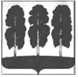 АДМИНИСТРАЦИЯ БЕРЕЗОВСКОГО РАЙОНА ХАНТЫ-МАНСИЙСКОГО АВТОНОМНОГО ОКРУГА – ЮГРЫ ПОСТАНОВЛЕНИЕот  21.02.2022							                                       № 293 пгт. Березово О внесении изменений в постановление администрации Березовского района от 29.10.2018               № 934 «О муниципальной программе «Развитие агропромышленного комплекса Березовского района» и признании утратившими силу некоторых муниципальных правовых актов администрации Березовского района»В соответствии с решением Думы Березовского района  от 27.12.2021                  № 50 «О внесении изменений в решение Думы Березовского района от                           24 декабря 2020  года  № 646 «О бюджете Березовского района на 2021 год и плановый период 2022 и 2023 годов» и изменениями финансирования мероприятий муниципальной программы «Развитие агропромышленного комплекса Березовского района»:1. Внести в приложение к постановлению администрации Березовского района от 29.10.2018 № 934 «О муниципальной программе «Развитие агропромышленного комплекса Березовского района» и признании утратившими силу некоторых муниципальных правовых актов администрации Березовского района» (далее-муниципальная программа) следующие изменения:1.1.	В паспорте муниципальной программы строку «Параметры финансового обеспечения муниципальной программы» изложить в следующей редакции:   «.».1.2. Таблицу 2 муниципальной программы изложить в следующей редакции согласно приложению к настоящему постановлению.2. Опубликовать настоящее постановление в газете «Жизнь Югры» и разместить на официальном веб-сайте органов местного самоуправления Березовского района.3. Настоящее постановление вступает в силу после его официального опубликования и распространяется на правоотношения, возникшие с 28.12.2021 года.И.о.главы района 		                                                                        С.Н. ТитовПриложение к постановлению администрации Березовского района от 21.02.2022    № 293Таблица 2Распределение финансовых ресурсов муниципальной программы Параметры финансового обеспечения муниципальной программы    Общая сумма финансирования муниципальной программы – 96 413,2 тыс. рублей, в том числе:федеральный бюджет –  0,0  тыс. рублей;бюджет автономного округа – 95 814,2 тыс. рублей;местный бюджет – 599,0 тыс. рублей;Федеральный бюджет:2019 год – 0,0 тыс. рублей;2020 год – 0,0 тыс. рублей;2021 год – 0,0 тыс. рублей;2022 год – 0,0 тыс. рублей;2023 год – 0,0 тыс. рублей;2024 год – 0,0 тыс. рублей;2025 год – 0,0 тыс. рублей;2026-2030 годы – 0,0 тыс. рублей.Бюджет автономного округа:2019 год – 8 819,3 тыс. рублей;2020 год – 7 761,3 тыс. рублей;2021 год – 5 988,1 тыс. рублей;2022 год – 7 276,5 тыс. рублей;2023 год – 7 290,8  тыс. рублей;2024 год – 8 382,6  тыс. рублей;2025 год – 8 382,6  тыс. рублей;2026-2030 годы – 41 913,0 тыс. рублей.Местный бюджет:2019 год –0,0 тыс. рублей;2020 год –599,0 тыс. рублей;2021 год –0,0 тыс. рублей;2022 год –0,0 тыс. рублей;2023 год –0,0 тыс. рублей;2024 год –0,0 тыс. рублей;2025 год –0,0 тыс. рублей;2026-2030 годы – 0,0 тыс. рублей.№Основные
мероприятия муниципальной программы (их связь с целевыми показателями муниципальной программы)Ответственный исполнитель/соисполнительИсточники финансированияФинансовые затраты на реализацию, тыс. рублейФинансовые затраты на реализацию, тыс. рублейФинансовые затраты на реализацию, тыс. рублейФинансовые затраты на реализацию, тыс. рублейФинансовые затраты на реализацию, тыс. рублейФинансовые затраты на реализацию, тыс. рублейФинансовые затраты на реализацию, тыс. рублейФинансовые затраты на реализацию, тыс. рублейФинансовые затраты на реализацию, тыс. рублейФинансовые затраты на реализацию, тыс. рублейФинансовые затраты на реализацию, тыс. рублей№Основные
мероприятия муниципальной программы (их связь с целевыми показателями муниципальной программы)Ответственный исполнитель/соисполнительИсточники финансированияВсегоВсегов том числев том числев том числев том числев том числев том числев том числев том числев том числе№Основные
мероприятия муниципальной программы (их связь с целевыми показателями муниципальной программы)Ответственный исполнитель/соисполнительИсточники финансированияВсегоВсего2019 год2019 год2020 год2021 год2022 год2023 год2024 год2025 год2026-2030 годы1234556678910111213Подпрограмма 1. «Развитие растениеводства, переработки и реализации продукции растениеводства»Подпрограмма 1. «Развитие растениеводства, переработки и реализации продукции растениеводства»Подпрограмма 1. «Развитие растениеводства, переработки и реализации продукции растениеводства»Подпрограмма 1. «Развитие растениеводства, переработки и реализации продукции растениеводства»Подпрограмма 1. «Развитие растениеводства, переработки и реализации продукции растениеводства»Подпрограмма 1. «Развитие растениеводства, переработки и реализации продукции растениеводства»Подпрограмма 1. «Развитие растениеводства, переработки и реализации продукции растениеводства»Подпрограмма 1. «Развитие растениеводства, переработки и реализации продукции растениеводства»Подпрограмма 1. «Развитие растениеводства, переработки и реализации продукции растениеводства»Подпрограмма 1. «Развитие растениеводства, переработки и реализации продукции растениеводства»Подпрограмма 1. «Развитие растениеводства, переработки и реализации продукции растениеводства»Подпрограмма 1. «Развитие растениеводства, переработки и реализации продукции растениеводства»Подпрограмма 1. «Развитие растениеводства, переработки и реализации продукции растениеводства»Подпрограмма 1. «Развитие растениеводства, переработки и реализации продукции растениеводства»Подпрограмма 1. «Развитие растениеводства, переработки и реализации продукции растениеводства» 1.1.  Государственная поддержка развития производства овощей открытого и закрытого грунта (№ 3,4,8,9,13) Администрация Березовского района (отдел по вопросам МНС, природопользованию, сельскому хозяйству и экологии)Всего, в том числе:2 007,72 007,7365,1365,1433,4454,2377,5377,50,00,00,0 1.1.  Государственная поддержка развития производства овощей открытого и закрытого грунта (№ 3,4,8,9,13) Администрация Березовского района (отдел по вопросам МНС, природопользованию, сельскому хозяйству и экологии)федеральный бюджет0,00,00,00,00,00,00,00,00,00,00,0 1.1.  Государственная поддержка развития производства овощей открытого и закрытого грунта (№ 3,4,8,9,13) Администрация Березовского района (отдел по вопросам МНС, природопользованию, сельскому хозяйству и экологии)бюджет автономного округа2 007,72 007,7365,1365,1433,4454,2377,5377,50,00,00,0 1.1.  Государственная поддержка развития производства овощей открытого и закрытого грунта (№ 3,4,8,9,13) Администрация Березовского района (отдел по вопросам МНС, природопользованию, сельскому хозяйству и экологии)бюджет района0,00,00,00,00,00,00,00,00,00,00,0 1.1.  Государственная поддержка развития производства овощей открытого и закрытого грунта (№ 3,4,8,9,13) Администрация Березовского района (отдел по вопросам МНС, природопользованию, сельскому хозяйству и экологии)в том числе софинансирование0,00,00,00,00,00,00,00,00,00,00,0 1.1.  Государственная поддержка развития производства овощей открытого и закрытого грунта (№ 3,4,8,9,13) Администрация Березовского района (отдел по вопросам МНС, природопользованию, сельскому хозяйству и экологии)иные источники финансирования 0,00,00,00,00,00,00,00,00,00,00,0  Итого по подпрограмме 1   Итого по подпрограмме 1 Всего, в том числе:2 007,72 007,7365,1365,1433,4454,2377,5377,50,00,00,0  Итого по подпрограмме 1   Итого по подпрограмме 1 федеральный бюджет0,00,00,00,00,00,00,00,00,00,00,0  Итого по подпрограмме 1   Итого по подпрограмме 1 бюджет автономного округа2 007,72 007,7365,1365,1433,4454,2377,5377,50,00,00,0  Итого по подпрограмме 1   Итого по подпрограмме 1 бюджет района0,00,00,00,00,00,00,00,00,00,00,0  Итого по подпрограмме 1   Итого по подпрограмме 1 в том числе софинансирование0,00,00,00,00,00,00,00,00,00,00,0  Итого по подпрограмме 1   Итого по подпрограмме 1 иные источники финансирования0,00,00,00,00,00,00,00,00,00,00,0Подпрограмма 2. «Развитие прочего животноводства»Подпрограмма 2. «Развитие прочего животноводства»Подпрограмма 2. «Развитие прочего животноводства»Подпрограмма 2. «Развитие прочего животноводства»Подпрограмма 2. «Развитие прочего животноводства»Подпрограмма 2. «Развитие прочего животноводства»Подпрограмма 2. «Развитие прочего животноводства»Подпрограмма 2. «Развитие прочего животноводства»Подпрограмма 2. «Развитие прочего животноводства»Подпрограмма 2. «Развитие прочего животноводства»Подпрограмма 2. «Развитие прочего животноводства»Подпрограмма 2. «Развитие прочего животноводства»Подпрограмма 2. «Развитие прочего животноводства»Подпрограмма 2. «Развитие прочего животноводства»Подпрограмма 2. «Развитие прочего животноводства» 2.1. Государственная поддержка на развитие животноводства (№ 1,2,10,11,13,16)Администрация Березовского района (отдел по вопросам МНС, природопользованию, сельскому хозяйству и экологии)Всего, в том числе:75 350,375 350,375 350,36 232,45 515,93 817,95 017,95 017,97 106,97 106,935 534,5 2.1. Государственная поддержка на развитие животноводства (№ 1,2,10,11,13,16)Администрация Березовского района (отдел по вопросам МНС, природопользованию, сельскому хозяйству и экологии)федеральный бюджет0,00,00,00,00,00,00,00,00,00,00,0 2.1. Государственная поддержка на развитие животноводства (№ 1,2,10,11,13,16)Администрация Березовского района (отдел по вопросам МНС, природопользованию, сельскому хозяйству и экологии)бюджет автономного округа75 350,375 350,375 350,36 232,45 515,93 817,95 017,95 017,97 106,97 106,935 534,5 2.1. Государственная поддержка на развитие животноводства (№ 1,2,10,11,13,16)Администрация Березовского района (отдел по вопросам МНС, природопользованию, сельскому хозяйству и экологии)бюджет района0,00,00,00,00,00,00,00,00,00,00,0 2.1. Государственная поддержка на развитие животноводства (№ 1,2,10,11,13,16)Администрация Березовского района (отдел по вопросам МНС, природопользованию, сельскому хозяйству и экологии)в том числе софинансирование0,00,00,00,00,00,00,00,00,00,00,0 2.1. Государственная поддержка на развитие животноводства (№ 1,2,10,11,13,16)Администрация Березовского района (отдел по вопросам МНС, природопользованию, сельскому хозяйству и экологии)иные источники финансирования0,00,00,00,00,00,00,00,00,00,00,0  Итого по подпрограмме 2   Итого по подпрограмме 2 Всего, в том числе:75 350,375 350,375 350,36 232,45 515,93 817,95 017,95 017,97 106,97 106,935 534,5  Итого по подпрограмме 2   Итого по подпрограмме 2   Итого по подпрограмме 2   Итого по подпрограмме 2 федеральный бюджет0,00,00,00,00,00,00,00,00,00,00,0  Итого по подпрограмме 2   Итого по подпрограмме 2   Итого по подпрограмме 2   Итого по подпрограмме 2 бюджет автономного округа75 350,375 350,375 350,36 232,45 515,93 817,95 017,95 017,97 106,97 106,935 534,5  Итого по подпрограмме 2   Итого по подпрограмме 2 бюджет района0,00,00,00,00,00,00,00,00,00,00,0  Итого по подпрограмме 2   Итого по подпрограмме 2 в том числе софинансирование0,00,00,00,00,00,00,00,00,00,00,0  Итого по подпрограмме 2   Итого по подпрограмме 2 иные источники финансирования0,00,00,00,00,00,00,00,00,00,00,0Подпрограмма 3. «Поддержка малых форм хозяйствования»Подпрограмма 3. «Поддержка малых форм хозяйствования»Подпрограмма 3. «Поддержка малых форм хозяйствования»Подпрограмма 3. «Поддержка малых форм хозяйствования»Подпрограмма 3. «Поддержка малых форм хозяйствования»Подпрограмма 3. «Поддержка малых форм хозяйствования»Подпрограмма 3. «Поддержка малых форм хозяйствования»Подпрограмма 3. «Поддержка малых форм хозяйствования»Подпрограмма 3. «Поддержка малых форм хозяйствования»Подпрограмма 3. «Поддержка малых форм хозяйствования»Подпрограмма 3. «Поддержка малых форм хозяйствования»Подпрограмма 3. «Поддержка малых форм хозяйствования»Подпрограмма 3. «Поддержка малых форм хозяйствования»Подпрограмма 3. «Поддержка малых форм хозяйствования»Подпрограмма 3. «Поддержка малых форм хозяйствования» 3.1. Государственная поддержка малых форм хозяйствования (№ 6,7) Администрация Березовского района (отдел по вопросам МНС, природопользованию, сельскому хозяйству и экологии)Всего, в том числе:11 044,011 044,011 044,0246,01000,0798,01000,01000,01000,01000,05 000,0 3.1. Государственная поддержка малых форм хозяйствования (№ 6,7) Администрация Березовского района (отдел по вопросам МНС, природопользованию, сельскому хозяйству и экологии)федеральный бюджет0,00,00,00,00,00,00,00,00,00,00,0 3.1. Государственная поддержка малых форм хозяйствования (№ 6,7) Администрация Березовского района (отдел по вопросам МНС, природопользованию, сельскому хозяйству и экологии)бюджет автономного округа11 044,011 044,011 044,0246,01000,0798,01000,01000,01000,01000,05 000,0 3.1. Государственная поддержка малых форм хозяйствования (№ 6,7) Администрация Березовского района (отдел по вопросам МНС, природопользованию, сельскому хозяйству и экологии)бюджет района0,00,00,00,00,00,00,00,00,00,00,0 3.1. Государственная поддержка малых форм хозяйствования (№ 6,7) Администрация Березовского района (отдел по вопросам МНС, природопользованию, сельскому хозяйству и экологии)в том числе софинансирование0,00,00,00,00,00,00,00,00,00,00,0 3.1. Государственная поддержка малых форм хозяйствования (№ 6,7) Администрация Березовского района (отдел по вопросам МНС, природопользованию, сельскому хозяйству и экологии)иные источники финансирования0,00,00,00,00,00,00,00,00,00,00,0  Итого по подпрограмме 3   Итого по подпрограмме 3 Всего, в том числе:11 044,011 044,011 044,0246,01000,0798,01000,01000,01000,01000,05 000,0  Итого по подпрограмме 3   Итого по подпрограмме 3   Итого по подпрограмме 3   Итого по подпрограмме 3 федеральный бюджет0,00,00,00,00,00,00,00,00,00,00,0  Итого по подпрограмме 3   Итого по подпрограмме 3 бюджет автономного округа11 044,011 044,011 044,0246,01000,0798,01000,01000,01000,01000,05 000,0  Итого по подпрограмме 3   Итого по подпрограмме 3 бюджет района0,00,00,00,00,00,00,00,00,00,00,0  Итого по подпрограмме 3   Итого по подпрограмме 3 в том числе софинансирование0,00,00,00,00,00,00,00,00,00,00,0  Итого по подпрограмме 3   Итого по подпрограмме 3 иные источники финансирования0,00,00,00,00,00,00,00,00,00,00,0Подпрограмма 4. «Повышение эффективности использования и развития ресурсного потенциала рыбохозяйственного комплекса»Подпрограмма 4. «Повышение эффективности использования и развития ресурсного потенциала рыбохозяйственного комплекса»Подпрограмма 4. «Повышение эффективности использования и развития ресурсного потенциала рыбохозяйственного комплекса»Подпрограмма 4. «Повышение эффективности использования и развития ресурсного потенциала рыбохозяйственного комплекса»Подпрограмма 4. «Повышение эффективности использования и развития ресурсного потенциала рыбохозяйственного комплекса»Подпрограмма 4. «Повышение эффективности использования и развития ресурсного потенциала рыбохозяйственного комплекса»Подпрограмма 4. «Повышение эффективности использования и развития ресурсного потенциала рыбохозяйственного комплекса»Подпрограмма 4. «Повышение эффективности использования и развития ресурсного потенциала рыбохозяйственного комплекса»Подпрограмма 4. «Повышение эффективности использования и развития ресурсного потенциала рыбохозяйственного комплекса»Подпрограмма 4. «Повышение эффективности использования и развития ресурсного потенциала рыбохозяйственного комплекса»Подпрограмма 4. «Повышение эффективности использования и развития ресурсного потенциала рыбохозяйственного комплекса»Подпрограмма 4. «Повышение эффективности использования и развития ресурсного потенциала рыбохозяйственного комплекса»Подпрограмма 4. «Повышение эффективности использования и развития ресурсного потенциала рыбохозяйственного комплекса»Подпрограмма 4. «Повышение эффективности использования и развития ресурсного потенциала рыбохозяйственного комплекса»Подпрограмма 4. «Повышение эффективности использования и развития ресурсного потенциала рыбохозяйственного комплекса»Всего, в том числе:1 630,61 630,61 630,61 579,40,051,20,00,00,00,00,0 4.1. Государственная поддержка развития рыбохозяйственного комплекса (№ 5, 12,13,16) Администрация Березовского района (отдел по вопросам МНС, природопользованию, сельскому хозяйству и экологии)федеральный бюджет0,00,00,00,00,00,00,00,00,00,00,0 4.1. Государственная поддержка развития рыбохозяйственного комплекса (№ 5, 12,13,16) Администрация Березовского района (отдел по вопросам МНС, природопользованию, сельскому хозяйству и экологии)бюджет автономного округа1 630,61 630,61 630,61 579,40,051,20,00,00,00,00,0 4.1. Государственная поддержка развития рыбохозяйственного комплекса (№ 5, 12,13,16) Администрация Березовского района (отдел по вопросам МНС, природопользованию, сельскому хозяйству и экологии)бюджет района0,00,00,00,00,00,00,00,00,00,00,0 4.1. Государственная поддержка развития рыбохозяйственного комплекса (№ 5, 12,13,16) Администрация Березовского района (отдел по вопросам МНС, природопользованию, сельскому хозяйству и экологии)в том числе софинансирование0,00,00,00,00,00,00,00,00,00,00,0 4.1. Государственная поддержка развития рыбохозяйственного комплекса (№ 5, 12,13,16) Администрация Березовского района (отдел по вопросам МНС, природопользованию, сельскому хозяйству и экологии)иные источники финансирования0,00,00,00,00,00,00,00,00,00,00,0  Итого по подпрограмме 4   Итого по подпрограмме 4 Всего, в том числе:1 630,61 630,61 630,61 579,40,051,20,00,00,00,00,0  Итого по подпрограмме 4   Итого по подпрограмме 4 федеральный бюджет0,00,00,00,00,00,00,00,00,00,00,0  Итого по подпрограмме 4   Итого по подпрограмме 4   Итого по подпрограмме 4   Итого по подпрограмме 4 бюджет автономного округа1 630,61 630,61 630,61 579,40,051,20,00,00,00,00,0  Итого по подпрограмме 4   Итого по подпрограмме 4 бюджет района0,00,00,00,00,00,00,00,00,00,00,0  Итого по подпрограмме 4   Итого по подпрограмме 4 в том числе софинансирование0,00,00,00,00,00,00,00,00,00,00,0  Итого по подпрограмме 4   Итого по подпрограмме 4 иные источники финансирования0,00,00,00,00,00,00,00,00,00,00,0Подпрограмма 5. «Организация мероприятий при осуществлении деятельности по обращению с животными без владельцев на территории Березовского района»Подпрограмма 5. «Организация мероприятий при осуществлении деятельности по обращению с животными без владельцев на территории Березовского района»Подпрограмма 5. «Организация мероприятий при осуществлении деятельности по обращению с животными без владельцев на территории Березовского района»Подпрограмма 5. «Организация мероприятий при осуществлении деятельности по обращению с животными без владельцев на территории Березовского района»Подпрограмма 5. «Организация мероприятий при осуществлении деятельности по обращению с животными без владельцев на территории Березовского района»Подпрограмма 5. «Организация мероприятий при осуществлении деятельности по обращению с животными без владельцев на территории Березовского района»Подпрограмма 5. «Организация мероприятий при осуществлении деятельности по обращению с животными без владельцев на территории Березовского района»Подпрограмма 5. «Организация мероприятий при осуществлении деятельности по обращению с животными без владельцев на территории Березовского района»Подпрограмма 5. «Организация мероприятий при осуществлении деятельности по обращению с животными без владельцев на территории Березовского района»Подпрограмма 5. «Организация мероприятий при осуществлении деятельности по обращению с животными без владельцев на территории Березовского района»Подпрограмма 5. «Организация мероприятий при осуществлении деятельности по обращению с животными без владельцев на территории Березовского района»Подпрограмма 5. «Организация мероприятий при осуществлении деятельности по обращению с животными без владельцев на территории Березовского района»Подпрограмма 5. «Организация мероприятий при осуществлении деятельности по обращению с животными без владельцев на территории Березовского района»Подпрограмма 5. «Организация мероприятий при осуществлении деятельности по обращению с животными без владельцев на территории Березовского района»Подпрограмма 5. «Организация мероприятий при осуществлении деятельности по обращению с животными без владельцев на территории Березовского района» 5.1.  Реализация государственного полномочия по организации мероприятий при осуществлении деятельности по обращению с животными без владельцев (№ 14) Администрация Березовского района (отдел по вопросам МНС, природопользованию, сельскому хозяйству и экологии)Всего, в том числе:6 380,66 380,6396,4396,41 411,0866,8881,1895,4275,7275,71 378,5 5.1.  Реализация государственного полномочия по организации мероприятий при осуществлении деятельности по обращению с животными без владельцев (№ 14) Администрация Березовского района (отдел по вопросам МНС, природопользованию, сельскому хозяйству и экологии)федеральный бюджет0,00,00,00,00,00,00,00,00,00,00,0 5.1.  Реализация государственного полномочия по организации мероприятий при осуществлении деятельности по обращению с животными без владельцев (№ 14) Администрация Березовского района (отдел по вопросам МНС, природопользованию, сельскому хозяйству и экологии)бюджет автономного округа5 781,65 781,6396,4396,4812,0866,8881,1895,4275,7275,71 378,5 5.1.  Реализация государственного полномочия по организации мероприятий при осуществлении деятельности по обращению с животными без владельцев (№ 14) Администрация Березовского района (отдел по вопросам МНС, природопользованию, сельскому хозяйству и экологии)бюджет района599,0599,00,00,0599,00,00,00,00,00,00,0 5.1.  Реализация государственного полномочия по организации мероприятий при осуществлении деятельности по обращению с животными без владельцев (№ 14) Администрация Березовского района (отдел по вопросам МНС, природопользованию, сельскому хозяйству и экологии)в том числе софинансирование0,00,00,00,00,00,00,00,00,00,00,0 5.1.  Реализация государственного полномочия по организации мероприятий при осуществлении деятельности по обращению с животными без владельцев (№ 14) Администрация Березовского района (отдел по вопросам МНС, природопользованию, сельскому хозяйству и экологии)иные источники финансирования0,00,00,00,00,00,00,00,00,00,00,0  Итого по подпрограмме 5   Итого по подпрограмме 5 Всего, в том числе:6 380,66 380,6396,4396,41 411,0866,8881,1895,4275,7275,71 378,5федеральный бюджет0,00,00,00,00,00,00,00,00,00,00,0бюджет автономного округа5 781,65 781,6396,4396,4812,0866,8881,1895,4275,7275,71 378,5бюджет района599,0599,00,00,0599,00,00,00,00,00,00,0в том числе софинансирование0,00,00,00,00,00,00,00,00,00,00,0иные источники финансирования 0,00,00,00,00,00,00,00,00,00,00,0Подпрограмма 6. «Устойчивое развитие сельских территорий»Подпрограмма 6. «Устойчивое развитие сельских территорий»Подпрограмма 6. «Устойчивое развитие сельских территорий»Подпрограмма 6. «Устойчивое развитие сельских территорий»Подпрограмма 6. «Устойчивое развитие сельских территорий»Подпрограмма 6. «Устойчивое развитие сельских территорий»Подпрограмма 6. «Устойчивое развитие сельских территорий»Подпрограмма 6. «Устойчивое развитие сельских территорий»Подпрограмма 6. «Устойчивое развитие сельских территорий»Подпрограмма 6. «Устойчивое развитие сельских территорий»Подпрограмма 6. «Устойчивое развитие сельских территорий»Подпрограмма 6. «Устойчивое развитие сельских территорий»Подпрограмма 6. «Устойчивое развитие сельских территорий»Подпрограмма 6. «Устойчивое развитие сельских территорий»Подпрограмма 6. «Устойчивое развитие сельских территорий» 6.1.  Улучшение жилищных условий граждан, проживающих в сельской местности, в том числе молодых семей и молодых специалистов (№15) Администрация Березовского района (отдел жилищных программ)Всего, в том числе:Всего, в том числе:0,00,00,00,00,00,00,00,00,00,0 6.1.  Улучшение жилищных условий граждан, проживающих в сельской местности, в том числе молодых семей и молодых специалистов (№15) Администрация Березовского района (отдел жилищных программ)федеральный бюджетфедеральный бюджет0,00,00,00,00,00,00,00,00,00,0 6.1.  Улучшение жилищных условий граждан, проживающих в сельской местности, в том числе молодых семей и молодых специалистов (№15) Администрация Березовского района (отдел жилищных программ) 6.1.  Улучшение жилищных условий граждан, проживающих в сельской местности, в том числе молодых семей и молодых специалистов (№15) Администрация Березовского района (отдел жилищных программ)бюджет автономного округабюджет автономного округа0,00,00,00,00,00,00,00,00,00,0 6.1.  Улучшение жилищных условий граждан, проживающих в сельской местности, в том числе молодых семей и молодых специалистов (№15) Администрация Березовского района (отдел жилищных программ)бюджет районабюджет района0,00,00,00,00,00,00,00,00,00,0 6.1.  Улучшение жилищных условий граждан, проживающих в сельской местности, в том числе молодых семей и молодых специалистов (№15) Администрация Березовского района (отдел жилищных программ)в том числе софинансированиев том числе софинансирование0,00,00,00,00,00,00,00,00,00,0 6.1.  Улучшение жилищных условий граждан, проживающих в сельской местности, в том числе молодых семей и молодых специалистов (№15) Администрация Березовского района (отдел жилищных программ)иные источники финансированияиные источники финансирования0,00,00,00,00,00,00,00,00,00,0  Итого по подпрограмме 6   Итого по подпрограмме 6 Всего, в том числе:Всего, в том числе:0,00,00,00,00,00,00,00,00,00,0  Итого по подпрограмме 6   Итого по подпрограмме 6 федеральный бюджетфедеральный бюджет0,00,00,00,00,00,00,00,00,00,0  Итого по подпрограмме 6   Итого по подпрограмме 6 бюджет автономного округабюджет автономного округа0,00,00,00,00,00,00,00,00,00,0  Итого по подпрограмме 6   Итого по подпрограмме 6 бюджет районабюджет района0,00,00,00,00,00,00,00,00,00,0  Итого по подпрограмме 6   Итого по подпрограмме 6 в том числе софинансированиев том числе софинансирование0,00,00,00,00,00,00,00,00,00,0  Итого по подпрограмме 6   Итого по подпрограмме 6 иные источники финансированияиные источники финансирования0,00,00,00,00,00,00,00,00,00,0  Всего по муниципальной программе    Всего по муниципальной программе  Всего, в том числе:Всего, в том числе:96 413,296 413,28 819,38 360,35 988,17 276,57 290,88 382,68 382,641 913,0  Всего по муниципальной программе    Всего по муниципальной программе  федеральный бюджетфедеральный бюджет0,00,00,00,00,00,00,00,00,00,0  Всего по муниципальной программе    Всего по муниципальной программе  бюджет автономного округабюджет автономного округа95 814,295 814,28 819,37 761,35 988,17 276,57 290,88 382,68 382,641 913,0  Всего по муниципальной программе    Всего по муниципальной программе  бюджет районабюджет района599,0599,00,0599,00,00,00,00,00,00,0  Всего по муниципальной программе    Всего по муниципальной программе  в том числе софинансированиев том числе софинансирование0,00,00,00,00,00,00,00,00,00,0  Всего по муниципальной программе    Всего по муниципальной программе  иные источники финансированияиные источники финансирования0,00,00,00,00,00,00,00,00,00,0в том числев том числеинвестиции в объекты муниципальной собственностиинвестиции в объекты муниципальной собственностиВсего, в том числеВсего, в том числе0,00,00,00,00,00,00,00,00,00,0инвестиции в объекты муниципальной собственностиинвестиции в объекты муниципальной собственностифедеральный бюджетфедеральный бюджет0,00,00,00,00,00,00,00,00,00,0инвестиции в объекты муниципальной собственностиинвестиции в объекты муниципальной собственностибюджет автономного округабюджет автономного округа0,00,00,00,00,00,00,00,00,00,0инвестиции в объекты муниципальной собственностиинвестиции в объекты муниципальной собственностибюджет районабюджет района0,00,00,00,00,00,00,00,00,00,0инвестиции в объекты муниципальной собственностиинвестиции в объекты муниципальной собственностив том числе софинансированиев том числе софинансирование0,00,00,00,00,00,00,00,00,00,0инвестиции в объекты муниципальной собственностиинвестиции в объекты муниципальной собственностииные источники финансированияиные источники финансирования0,00,00,00,00,00,00,00,00,00,0Прочие расходыПрочие расходыВсего, в том числеВсего, в том числе96 413,296 413,28 819,38 360,35 988,17 276,57 290,88 382,68 382,641 913,0Прочие расходыПрочие расходыфедеральный бюджетфедеральный бюджет0,00,00,00,00,00,00,00,00,00,0Прочие расходыПрочие расходыбюджет автономного округабюджет автономного округа95 814,295 814,28 819,37 761,35 988,17 276,57 290,88 382,68 382,641 913,0Прочие расходыПрочие расходыбюджет районабюджет района599,0599,00,0599,00,00,00,00,00,00,0Прочие расходыПрочие расходыв том числе софинансированиев том числе софинансирование0,00,00,00,00,00,00,00,00,00,0Прочие расходыПрочие расходыиные источники финансированияиные источники финансирования0,00,00,00,00,00,00,00,00,00,0В том числе:В том числе:Ответственный исполнитель (Администрация Березовского района (отдел по вопросам МНС, природопользованию, сельскому хозяйству и экологии))Ответственный исполнитель (Администрация Березовского района (отдел по вопросам МНС, природопользованию, сельскому хозяйству и экологии))Всего, в том числеВсего, в том числе96 413,296 413,28 819,38 360,35 988,17 276,57 290,88 382,68 382,641 913,0Ответственный исполнитель (Администрация Березовского района (отдел по вопросам МНС, природопользованию, сельскому хозяйству и экологии))Ответственный исполнитель (Администрация Березовского района (отдел по вопросам МНС, природопользованию, сельскому хозяйству и экологии))федеральный бюджетфедеральный бюджет0,00,00,00,00,00,00,00,00,00,0Ответственный исполнитель (Администрация Березовского района (отдел по вопросам МНС, природопользованию, сельскому хозяйству и экологии))Ответственный исполнитель (Администрация Березовского района (отдел по вопросам МНС, природопользованию, сельскому хозяйству и экологии))бюджет автономного округабюджет автономного округа95 814,295 814,28 819,37 761,35 988,17 276,57 290,88 382,68 382,641 913,0Ответственный исполнитель (Администрация Березовского района (отдел по вопросам МНС, природопользованию, сельскому хозяйству и экологии))Ответственный исполнитель (Администрация Березовского района (отдел по вопросам МНС, природопользованию, сельскому хозяйству и экологии))бюджет районабюджет района599,0599,00,0599,00,00,00,00,00,00,0Ответственный исполнитель (Администрация Березовского района (отдел по вопросам МНС, природопользованию, сельскому хозяйству и экологии))Ответственный исполнитель (Администрация Березовского района (отдел по вопросам МНС, природопользованию, сельскому хозяйству и экологии))в том числе софинансированиев том числе софинансирование0,00,00,00,00,00,00,00,00,00,0Ответственный исполнитель (Администрация Березовского района (отдел по вопросам МНС, природопользованию, сельскому хозяйству и экологии))Ответственный исполнитель (Администрация Березовского района (отдел по вопросам МНС, природопользованию, сельскому хозяйству и экологии))иные источники финансированияиные источники финансирования0,00,00,00,00,00,00,00,00,00,0Соисполнитель (Администрация Березовского района (отдел жилищных программ))Соисполнитель (Администрация Березовского района (отдел жилищных программ))Всего, в том числеВсего, в том числе0,00,00,00,00,00,00,00,00,00,0Соисполнитель (Администрация Березовского района (отдел жилищных программ))Соисполнитель (Администрация Березовского района (отдел жилищных программ))федеральный бюджетфедеральный бюджет0,00,00,00,00,00,00,00,00,00,0Соисполнитель (Администрация Березовского района (отдел жилищных программ))Соисполнитель (Администрация Березовского района (отдел жилищных программ))бюджет автономного округабюджет автономного округа0,00,00,00,00,00,00,00,00,00,0Соисполнитель (Администрация Березовского района (отдел жилищных программ))Соисполнитель (Администрация Березовского района (отдел жилищных программ))бюджет районабюджет района0,00,00,00,00,00,00,00,00,00,0Соисполнитель (Администрация Березовского района (отдел жилищных программ))Соисполнитель (Администрация Березовского района (отдел жилищных программ))в том числе софинансированиев том числе софинансирование0,00,00,00,00,00,00,00,00,00,0Соисполнитель (Администрация Березовского района (отдел жилищных программ))Соисполнитель (Администрация Березовского района (отдел жилищных программ))иные источники финансированияиные источники финансирования0,00,00,00,00,00,00,00,00,00,0